Avdelning för hälsa och välfärd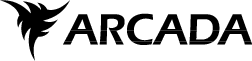 Utbildningsprogram: 							Ansvarig lärare:Sjukhus: 								Handledare:Avdelning: Praktikperiod:Totala antal timmar:Studentens namnMTiOToFLSMTiOToFLSMTiOToFLSStudentens namnMTiOToFLSMTiOToFLSMTiOToFLS